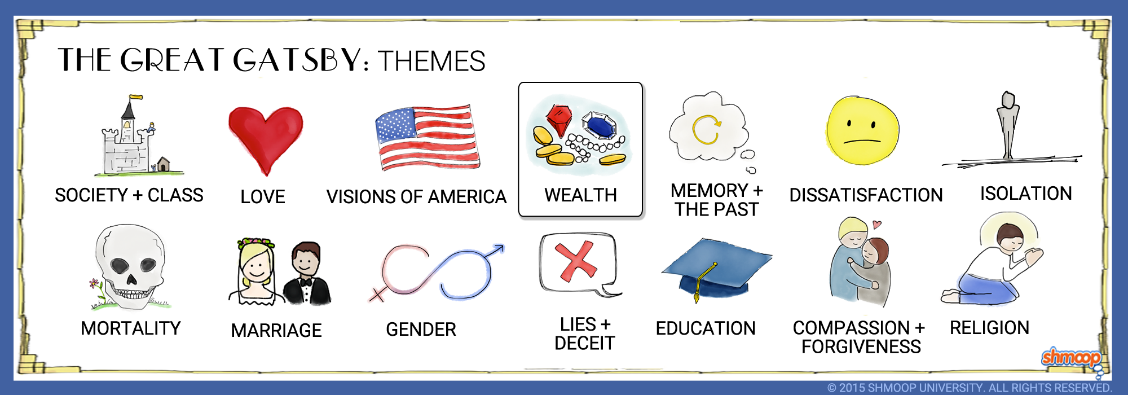 The Great GatsbyChapter Four & Five QuestionsDirections:  Choose 3 questions from Chapter FOUR and 3 questions from Chapter FIVE.  Answer each using E3 format and quoted examples from the text to support your response of 8-15 sentences each. All answers must be typed.Chapter 4Who is known as “the boarder”? Who is Meyer Wolfsheim?  What details does Gatsby provide about his background?What is the history of Gatsby and Daisy?  How does the reader find out about it?What is interesting about Gatsby’s opinion of Jordan?Why does Gatsby call Nick “old sport”?How do you think Nick feels when Tom comes over to talk with him while he is at lunch with Gatsby and Wolfsheim?Chapter 5Why does Gatsby want to have Nick’s lawn cut?Why does Gatsby say he’s going to go home right before the lunch at Nick’s?  Why do they end up going to Gatsby’s house later?What does Gatsby say about his wealth that contradicts what he had previously told Nick?What does Gatsby throw in front of Daisy and Nick? What does this scene tell us about Gatsby (thing about material possessions)?Thoroughly explain how Gatsby feels about Daisy.